Sorry, I can’t….Mi dispiace non posso…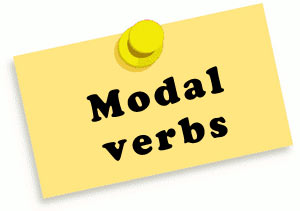 Create 3 situations that follow the guidelines below.  All conversations take place over the telephone.Ask your friend if s/he wants to go to……this coming ……(day of the week)S/He says s/he can’t. S/He must do something else (say what)Suggest another day.S/He says that s/he must do something else (say what) but proposes another day.Say you’d love to.Ask your friend if s/he and his/her sister want to go to ……with you on…..(day of the week)S/He says that they can’t.  They have to do something else (say what).Ask if another day (indicate) is ok.S/He says that they can go on that day.Say it’s a good idea.Your friend calls you and asks you if you want to go to a dance class every Tuesday.Tell him/her that you can’t: you have a…….class on Tuesdays.S/He asks you if you can go another day (indicate).Tell him/her that you can’t: you must……………. on that day.  S/He asks you if you want to go to ……instead Tell him/her that you can’t.  You have to….S/He gets a bit annoyed.Tell him/her that you can go dancing that Saturday.Your friend accepts enthusiastically. Come up with a similar dialogue (at least 6 lines, containing all modal verbs –can, must, want).